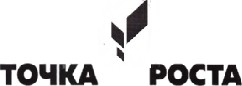 РАБОЧАЯ ПРОГРАММАпо предмету «Биология» для обучающихся 8 класса с использованием оборудования «Точка роста»Муниципальное общеобразовательное учреждение Высоковская основная общеобразовательная школаУТВЕРЖДАЮДиректор __________/М.В.Громцева /Приказ № 58от  27 июня 2022г.РАБОЧАЯ ПРОГРАММАпо предмету  «Биология»8  классСоставитель:Долинина Е.И.,учитель биологиис. Высоково2022 г.   Рабочая программа по биологии для 8 классов с использованием оборудования центра «Точка роста».На базе центра «Точка роста» обеспечивается реализация образовательных программ естественно-научной и технологической направленностей, разработанных в соответствии с требованиями законодательства в сфере образования и с учётом рекомендаций Федерального оператора учебного предмета «Биология».Рабочая программа составлена на основе следующих документов:Федерального закона № 273-ФЗ "Об образовании в Российской Федерации";ФГОС основного общего образования;Примерной основной образовательной программы основного общего образования;Федерального перечня учебников, рекомендуемых к использованию при реализации имеющих государственную аккредитацию образовательных программ начального, общего, среднего общего образования. Приказ МОРФ от 28 декабря 2018 г. № 345.Авторской программы по биологии 5-9 классы издательского центра «Вентана-Граф»: И.Н. Пономарёва, В.С. Кучменко, О.А. Корнилова, А.Г. Драгомилов, Т.С. Сухова. Биология: 5-11 классы: программа. — М.: Вентана - Граф, 2017.Федерального перечня учебников, рекомендованного (допущенного) Министерством образования и науки РФ к использованию в образовательном процессе в общеобразовательных учреждениях на 2022-2023 учебный год.Требований к результатам основного общего образования, представленных в федеральном государственном образовательном стандарте общего образования второго поколения. В них также учитываются идеи развития и формирования универсальных учебных действий для основного общего образования.Методических рекомендаций министерства просвещения Российской Федерации по«Реализации образовательных программ естественнонаучной и технологической направленностей по биологии с использованием оборудования центра «Точка роста» (утверждены распоряжением Министерства просвещения Российской Федерации от 12 января 2021 г. № Р-6).Использование оборудования центра «Точка роста» при реализации данной ОП позволяет создать условия:для	расширения	содержания	школьного	биологического	образования;	для повышения познавательной активности обучающихся в естественно - научной области;для развития личности ребенка в процессе обучения биологии, его способностей, формирования и удовлетворения социально значимых интересов и потребностей;для работы с одарёнными школьниками, организации их развития в различных областях образовательной, творческой деятельности.Применяя цифровые лаборатории на уроках биологии, учащиеся смогут выполнить множество лабораторных работ и экспериментов по программе основной школы.Биология растений:Дыхание листьев. Дыхание корней. Поглощение воды корнями растений.Корневое давление. Испарение воды растениями. Фотосинтез. Дыхание семян. Условия прорастания семян. Теплолюбивые и холодостойкие растения.Зоология:Изучение одноклеточных животных. Изучение внешнего строения дождевого червя, наблюдение за его передвижением и реакциями на внешние раздражения. Изучение строения моллюсков по влажным препаратам. Изучение многообразия членистоногих по коллекциям. Изучение строения рыб по влажным препаратам. Изучение строения птиц. Изучение строения млекопитающих по влажным препаратам. Водные животные. Теплокровные и холоднокровные животные.Человек и его здоровье:Изучение кровообращения. Реакция ССС на дозированную нагрузку. Зависимость между нагрузкой и уровнем энергетического обмена. Газообмен в лёгких. Механизм лёгочного дыхания. Реакция ДС на физическую нагрузку. Жизненная ёмкость легких. Выделительная, дыхательная и терморегуляторная функция кожи. Действие ферментов на субстрат на примере каталазы. Приспособленность организмов к среде обитания.Общая биология:Действие ферментов на субстрат на примере каталазы. Разложение Н2О2. Влияние рН среды на активность ферментов. Факторы, влияющие на скорость процесса фотосинтеза. Изучение клеток и тканей растений и животных на готовых микропрепаратах и их описание. Выявление изменчивости у организмов. Выявление приспособлений у организмов к среде обитания (на конкретных  примерах).Особенности содержания структурных компонентов рабочей программы по биологии в 8 классах с использованием оборудования центра «Точка роста»Планируемые результаты обучения по курсу «Биология 8 класс».Предметные результаты:формирование ценностного отношения к живой природе, к собственному организму; понимание роли биологии в формировании современной естественнонаучной картины мира;умение применять систему биологических знаний: раскрывать сущность живого, называть отличия живого от неживого, перечислять основные закономерности организации, функционирования объектов, явлений, процессов живой природы, эволюционного развития органического мира в его единстве с неживой природой; сформированность представлений о современной теории эволюции и основных свидетельствах эволюции;владение основами понятийного аппарата и научного языка биологии: использование изученных терминов, понятий, теорий, законов и закономерностей для объяснения наблюдаемых биологических объектов, явлений и процессов;понимание способов получения биологических знаний; наличие опыта использования методов биологии с целью изучения живых объектов, биологических явлений и процессов: наблюдение, описание, проведение несложных биологических опытов и экспериментов, в том числе с использованием аналоговых и цифровых приборов и инструментов;умение характеризовать основные группы организмов в системе органического мира (в том числе вирусы, бактерии, растения, грибы, животные): строение, процессы жизнедеятельности, их происхождение, значение в природе и жизни человека;умение объяснять положение человека в системе органического мира, его происхождение, сходства и отличия человека от животных, характеризовать строение и процессы жизнедеятельности организма человека, его приспособленность к различным экологическим факторам;умение описывать клетки, ткани, органы, системы органов и характеризовать важнейшие биологические процессы в организмах растений, животных и человека;сформированность представлений о взаимосвязи наследования потомством признаков от родительских форм с организацией клетки, наличием в ней хромосом как носителей наследственной информации, об основных закономерностях наследования признаков;сформированность представлений об основных  факторах окружающей среды, их роли в жизнедеятельности и эволюции организмов; представление об антропогенном факторе;сформированность представлений об  экосистемах и значении биоразнообразия; о глобальных экологических проблемах, стоящих перед человечеством и способах их преодоления;умение решать учебные задачи биологического содержания, в том числе выявлять причинно-следственные связи, проводить расчёты, делать выводы на основании полученных результатов;умение создавать и применять словесные и графические модели для объяснения строения живых систем, явлений и процессов живой природы;понимание вклада российских и зарубежных учёных в развитие биологических наук;владение навыками работы с информацией биологического содержания, представленной в разной форме (в виде текста, табличных данных, схем, графиков, диаграмм, моделей, изображений), критического анализа информации и оценки ее достоверности;умение планировать под руководством наставника и проводить учебное исследование или проектную работу в области биологии; с учетом намеченной цели формулировать проблему, гипотезу, ставить задачи, выбирать адекватные методы для их решения, формулировать выводы; публично представлять полученные результаты;умение интегрировать биологические знания со знаниями других учебных предметов;сформированность основ экологической грамотности: осознание необходимости действий по сохранению биоразнообразия и охране природных экосистем, сохранению и укреплению здоровья человека; умение выбирать целевые установки в своих действиях и поступках по отношению к живой природе, своему здоровью и здоровью окружающих;умение использовать приобретенные знания и навыки для здорового образа жизни, сбалансированного питания и физической активности; неприятие вредных привычек и зависимостей; умение противодействовать лженаучным манипуляциям в области здоровья;овладение приемами оказания первой помощи человеку, выращивания культурных  растений и ухода за домашними животными;Формы контроляКонтроль результатов обучения в соответствии с данной образовательной программой проводится в форме письменных и экспериментальных работ, предполагается проведение промежуточной и итоговой аттестации.Промежуточная аттестацияДля осуществления промежуточной аттестации используются контрольно- оценочные материалы, отбор содержания которых ориентирован на проверку усвоения системы  знаний  и  умений.  Задания	промежуточной	аттестации включают материал основных разделов курса биологии.ПАКЕТ ОЦЕНОЧНЫХ МАТЕРИАЛОВ И КРИТЕРИИ ОЦЕНИВАНИЯ ПО ПРЕДМЕТУ «БИОЛОГИЯ»Контрольные измерительные материалыВ данном разделе представляются контрольно-измерительные материалы, которые используются для определения уровня достижения обучающимися планируемых метапредметных и предметных результатов в рамках организации текущего контроля успеваемости и промежуточной аттестации.При организации текущего контроля успеваемости обучающихся следует учитывать требования ФГОС ООО к системе оценки достижения планируемых результатов ООП, которая должна предусматривать использование разнообразных методов и форм, взаимно дополняющих друг друга (стандартизированные письменные и устные работы, проекты, практические и лабораторные работы, творческие работы, самоанализ и самооценка, наблюдение, испытания и иное).Выбор указанных ниже типов и примеров контрольных измерительных материалов обусловлен педагогической и методической целесообразностью, с учётом предметных особенностей курса «Биология 5―9 класс».Тесты и задания разработаны в соответствии с форматом ЕГЭ и ГИА, что позволяет даже в рамках усвоения практической части программы отрабатывать общеучебные и предметные знания и умения.Перечень оценочных процедур должен быть оптимальным и достаточным для определения уровня достижения обучающимися предметных и метапредметных результатов. Фиксация результатов текущего контроля успеваемости обучающихся осуществляется в соответствии с принятой в образовательной организации системой оценивания.Введение (2 ч.)Тематическое планирование материала в 8 классе«БИОЛОГИЯ. ЧЕЛОВЕК»Часть 1. Общий обзор организма человека Часть 2. Опорно-двигательная система Часть3. Кровь кровообращениеЧасть 4. ДыханиеЧасть 5. Пищеварение Часть 6. Обмен веществ Часть 7. ВыделениеЧасть 8. КожаЧасть 9. Эндокринная система Часть 10. Нервная системаЧасть 11. Органы чувств. Анализаторы Часть 12. Поведение и психикаЧасть 13. Индивидуальное  развитие организма№п/пНаименование раздела, темыКоличество часовКоличество часовКоличество часовФормы аттестации(контроля)№п/пНаименование раздела, темыВсегоТеорияПрактикаФормы аттестации(контроля)1.Инструктаж по Т.Б. Правила работы влаборатории биологии.112.Введение.11Организм человека. Общий обзор5323.Клетка: строение, химический состави жизнедеятельность.114.Строение организма человека: клетки, ткани, органы, системы органов.115.Методы изучения живых организмов:наблюдение, измерение, эксперимент.116.Лабораторная	работа №1«Действие фермента каталазы на пероксид водород».117.Лабораторная работа  № 2 «Клетки иткани под микроскопом».118.Обобщение по теме: « Строениеорганизма человека».11БиологическийдиктантОпорно-двигательная система89.Скелет. Строение, состав и соединениекостей.1110.Лабораторная работа № 3 «Строениекостной ткани».1111.Лабораторная работа № 4 «Составкостей».1112.Методы изучения живых организмов:наблюдение, измерение, эксперимент.1113.Скелет головы и туловища.1114.Скелет конечностей. Строение скелета поясов конечностей,верхней и нижней конечностей.1115.Скелет конечностей. Практическая работа №1 «Исследование строения плечевого пояса».1116.Первая	помощь	при	травмах: растяжении	связок,	 вывихахсуставов, переломах  костей.1117.Профилактика	травматизма. Первая  помощь  при  травмахопорно-двигательной системы.1118.Мышцы.1119.Практическая работа №2 «Изучениерасположения мышц головы».1120.Работа мышц.1121.Нарушение осанки и плоскостопие.1122.Обобщение	по	теме:	«Опорно -двигательная система».11ТестированиеКровь и кровообращение23.Внутренняя среда. Значение крови иее состав.1124.Иммунитет.1125.Транспорт веществ. Внутренняя среда организма, значение её постоянства. Кровеносная и лимфатическая системы. Кровь.Лимфа.1126.Лабораторная работа № 5«Сравнение крови человека скровью лягушки».1127.Тканевая совместимость и переливание крови.1128.Строение и работа сердца. Круги кровообращения.1129.Движение крови по сосудам.1130.Практическая работа №3«Определение ЧСС, скорости11кровотока»,	«Исследование рефлекторного  притока  крови  кмышцам, включившимся в работу».31.Регуляция работы сердца и сосудов.Предупреждение заболеваний сердца и сосудов.1132.Движение лимфы.1133.Практическая работа №4«Доказательство вреда табакокурения»1134.Обобщение по теме 3Влияние физических упражнений на сердечнососудистую систему.11Опрос35.Практическая работа №5«Функциональная сердечнососудистая проба».1136.Предупреждения заболеваний сердечнососудистой системы. Перваяпомощь при кровотечениях.Дыхательная система37.Строение легких. Газообмен в легких итканях.1138.Лабораторная работа № 6 «Составвдыхаемого и выдыхаемого воздуха».1139.Дыхание. Дыхательная система. ВредТабакокурения.1140.Лабораторная работа № 7«Дыхательные движения». Регуляция дыхания.1141.Болезни органов дыхания.1142.Практическая работ №7:«Определение запыленности воздуха».1143.Гигиена органов дыхания.Заболевания органов дыхания и их предупреждение.1144.Инфекционные заболевания и меры ихПрофилактики.1145.Обобщение по теме: « Дыхательнаясистема».11Тестирование вформе ОГЭПищеварительная система46.Значение пищи и её состав1147.Практическая работа №7«Определение местоположения слюнных желез».1148.Питание. Пищеварение.Пищеварительная система.1149.Пищеварение в ротовой полости и в желудке.1150.Лабораторная работа № 8 «Действие ферментов слюны на крахмал».1151.Лабораторная работа № 9 «Действиеферментов желудочного сока набелки».1152.Обобщение по теме:«Пищеварительная система».11ТестированиеОбмен веществ и энергии. Витамины53.Нормы питания.1154.Рациональное питание. Нормы ирежим питания.1155.Практическая работа №8«Определение тренированности организма по функциональной пробе».1156.Витамины.1157.Практическая работа № 9«Обнаружение витаминов».1158.Обобщение по теме: « Обмен веществи энергии».11ВикторинаКожа59.Роль кожи в терморегуляции.1160.Роль кожи в терморегуляции.Закаливание.1161.Оказание первой по мощи притепловом и солнечном ударах.1162.Обобщение по теме: Кожа.11ТестированиеНервная система63.Автономный отдел нервной системы.1164.Нейрогуморальная регуляция процессов жизнедеятельностиорганизма.1165.Строение головного мозга. Функции продолговатого и среднего мозга,моста и мозжечка.1166.Функции переднего мозга.1167.Соматический и автономный/вегетативный/ отделы нервной системы.1168.Обобщение по теме «Нервная система».1169.Обобщение знаний по курсу«Биология. Человек».11Защита рефератов70.Итоговое тестирование по курсу: "Биология. Человек".11Тестирование в форме ОГЭ